Государственное бюджетное профессиональное образовательное учреждениеРеспублики Карелия  «ПЛЛТ»                                                                                                                              Утверждаю                                                                                                            Зам. Директора                                                                                                 ________________/ Н.Г.Мизирова/                                                                                                             «____» _________2019гЭкзаменационный материалк промежуточной  аттестации в форме экзаменапо учебной дисциплине   ОП13.Электротехника  и электроникаПо  специальности        в группе № 7Рассмотрено и согласовано на методической комиссииПредседатель ____________В.В. Миляева«____» ___________- 2019 г.Протокол №Составила преподаватель  Миляева В.В.Вариант 11.Поясните, что за электрические величины   обозначены следующими  буквами:а )F    б) q      в)A        г)U      д)R       е) I      ж) P   з) E и)t       к) C л)L       м) Ф     н)B     о) i, u,e      п) T     р)f       с) Z2. При последовательном   соединении резисторов  общее сопротивление цепи определяется по формуле:А.Rоб=R1+R2          Б.1/Rоб=1/R1+1/R2+1/R3                      B.1/Rоб=R1+R23.Запишите формулу закона Ома для полной  цепи…..4. Задача : Определить по графику амплитуду, период и частоту переменного тока.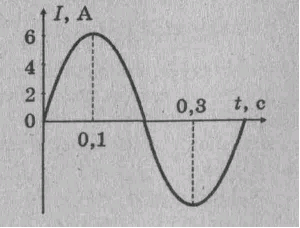 5.Указать основные параметры для приведенного синусоидального токаi=14,1sin(314t+π/3)6. Почему магнитопровод статора асинхронного двигателя набирают из изолированных листов электротехнической стали?а) Для уменьшения  потерь на перемагничивание  б) Для уменьшения потерь на вихревые токив) Для увеличения сопротивления                                                                          г) Из конструкционных соображений7. Что является вращающейся частью в асинхронном двигателе?а) Статор                                                                        б) Роторв) Якорь                                                                          г) Станина8.Для преобразования какой энергии предназначены генераторы?а) Электрической энергии в механическую б) Механической энергии во внутреннююв) Электрической энергии в тепловуюг) Механической энергии в электрическую9.Электрическое сопротивление человеческого тела  3000 Ом. Какой ток проходит через него, если человек находится под напряжением 380 В?а) 19 мА                                                       б) 13 мАв) 20 мА                                                        г) 50 мА10. Какими приборами можно измерить силу тока в электрической цепи?а) Амперметром                                                 б) Вольтметромв)Мультиметр                                                     г) Ваттметром11.  Чему равен ток в нулевом проводе в симметричной трёхфазной цепи при соединении нагрузки в звезду? а) Номинальному току одной фазы                             б) Нулюв) Сумме номинальных токов двух фаз   г) Сумме номинальных токов трёх фаз             12. Чем принципиально отличается автотрансформаторы от трансформатора?а)  Малым коэффициентом трансформации                б)  Возможностью изменения коэффициента трансформации  в) Электрическим соединением первичной и вторичной цепейг)  Мощностью13.Силовые трансформаторы бывают…а.  повышающие, понижающиеб.однофазные , трехфазныев. двухобмоточные ,трехобмоточные14.Укажите основной недостаток асинхронного двигателя.а) Сложность конструкции                                  б) Зависимость частоты вращения от момента на валув) Низкий КПД                                                                          г) Отсутствие экономичных устройств для плавного регулирования частоты вращения ротора15. Схема состоит из одного резистивного элемента с сопротивлением    R=220 Ом. Напряжение на её зажимах u= 220 * sin 628t. Определите показания амперметра и вольтметра.а)  I = 1 А     u=220 В                                         б) I = 0,7 А    u=156 В  в)  I = 0,7 А   u=220 В                                         г)I = 1 А        u=156 В16. Мгновенное значение тока I = 16 sin 157 t. Определите амплитудное и действующее значение тока.а) 16 А ; 157 А                                                                      б) 157 А ; 16 Ав)11,3 А ; 16 А                                                                       г) 16 А ;  11,3АЗадачи1.Определить  ток в цепи и напряжение на зажимах , если  Е=110В, r0=1 Ом ,R=21 Ом.2.Задача: Каждое сопротивление  10 Ом, U=120 В. Определите мощность при разомкнутом ключе.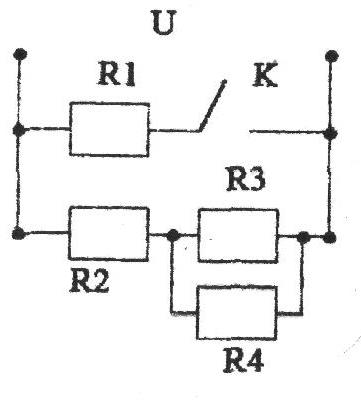 3.Вольтметр с пределами измерения 0…100 В имеет сопротивление обмотки 10 кОм. Необходимо, чтобы этот вольтметр мог измерять напряжение до 500 В. Определить величину добавочного сопротивления.Лабораторная работа №2.Собрать схему, измерить ток и напряжение.Вариант 21.Поясните, что за электрические величины   обозначены следующими  буквами:а )F    б) q      в)A        г)U      д)R       е) I      ж) P   з) E и)t       к) C л)L       м) Ф     н)B     о) i, u,e      п) T     р)f       с) Z2. При параллельном  соединении резисторов  общее сопротивление цепи определяется по формуле:А.R=R1+R2                                           Б.B.  3.Запишите формулу закона Ома для участка цепи…..4. Задача :Определить по графику амплитуду, период и частоту переменного тока.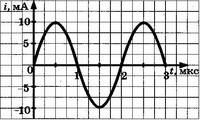 5. Указать основные параметры для приведенного синусоидального тока u= 220 * sin 628t+π/26. Как изменить направление вращения магнитного поля статора асинхронного трехфазного двигателя?а) Достаточно изменить порядок чередования всех трёх фаз                                                б) Достаточно изменить порядок чередования двух фаз из трёхв) Достаточно изменить порядок чередования одной фазы                                                          г) Это сделать не возможно7. Что является неподвижной  частью в асинхронном двигателе?а) Статор                                                                        б) Роторв) Якорь                                                                          г) Станина8. Для преобразования какой энергии предназначены асинхронные двигатели?а) Электрической энергии в механическую б) Механической энергии в электрическуюв) Электрической энергии в тепловуюг) Механической энергии во внутреннюю9.Электрическое сопротивление человеческого тела 5000 Ом. Какой ток проходит через него, если человек находится под напряжением 100 В?а) 50 А                                                                     б) 5 Ав) 0,02 А                                                                   г)  0,2 А10.  Какие приборы  способны измерить напряжение в электрической цепи?а) Амперметры                                                    б) Ваттметрыв) Вольтметры                                                      г) Омметр11. Может ли ток в нулевом проводе четырехпроводной цепи, соединенной звездой быть равным нулю?а) Может                                                                        б) Не можетв) Всегда равен нулю                                                   г ) Никогда не равен нулю.12. Какие трансформаторы используются для питания электроэнергией бытовых потребителей?а) измерительные                                                      б) сварочныев) силовые                                                                   г)автотрансформаторы               13. Силовой трансформатор предназначен для …а. преобразования переменного  тока одного напряжения  в переменный ток другого напряженияб.включения  токовых обмоток измерительных приборов и реле автоматики   в электрических  цепях с большими токамив.преобразования напряжения и распределения электрической энергии потребителям14.Перечислите режимы работы асинхронного электродвигателяа) Режимы двигателя                                                 б) Режим генераторав) Режим электромагнитного тормоза                       г) Все перечисленные15. Амплитуда синусоидального напряжения 100 В, начальная фаза = - 600, частота 50 Гц. Запишите уравнение мгновенного значения этого напряжения.а) u=100 * cos(-60t)                                           б) u=100 * sin (50t - 60)в)  u=100*sin (314t-60)                                      г) u=100*cos (314t + 60)16. Определите период сигнала , если частота синусоидального тока 400 Гц.а) 400 с                                                                     б) 1,4 св)0.0025 с                                                                  г) 40 сЗадачи:1.К кислотному аккумулятору, имеющему ЭДС 2,5 В и внутреннее сопротивление 0,2 Ом, подключен потребитель сопротивлением 2,6 Ом. Определите ток и напряжение  в цепи?2. Задача: Определить мощность цепи при разомкнутом ключе , если R1= 1 Ом,R2= 2  Ом, R3=3 Ом, R4= 4 Ом, R5=4 В,  U=12 В.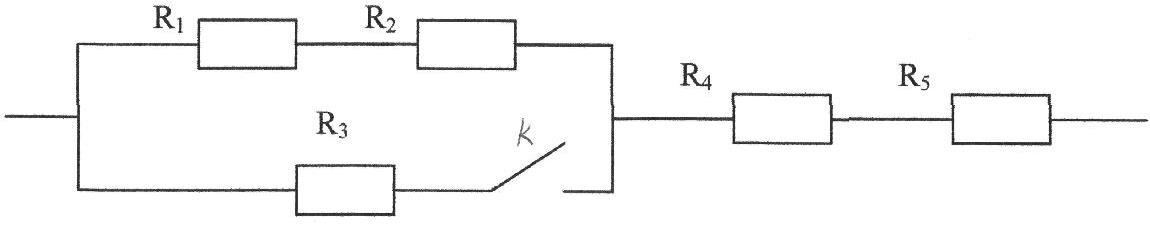 3. Амперметр  с пределами измерения 0…3А имеет сопротивление обмотки rа=10  Ом. Необходимо , чтобы он измерял ток до 250 А. Определите сопротивление шунта.Лабораторная работа №3.Собрать схему, измерить ток и напряжениеВариант31.Поясните, что за электрические величины   обозначены следующими  буквами:а )F    б) q      в)A        г)U      д)R       е) I      ж) P   з) E и)t       к) C л)L       м) Ф     н)B     о) i, u,e      п) T     р)f       с) Z2. При последовательном   соединении резисторов  общее сопротивление цепи определяется по формуле:А. 1/Rоб=R1+R2                         Б.1/Rоб=1/R1+1/R2+1/R3                    B. Rоб=R1+R2          3.Запишите формулу закона Ома для полной  цепи…..4. Задача : Определить по графику амплитуду, период и частоту переменного тока.5. Указать основные параметры для приведенного синусоидального токае=380sin(314t+π/3)6. Почему магнитопровод статора асинхронного двигателя набирают из изолированных листов электротехнической стали?а) Для уменьшения потерь на вихревые токиб) Для уменьшения  потерь на перемагничивание  в) Для увеличения сопротивления                                                                          г) Из конструкционных соображений7. Что является вращающейся частью в асинхронном двигателе?а) Статор                                                                    б) Якорьв) Ротор                                                                      г) Станина8.Для преобразования какой энергии предназначены генераторы?а) Электрической энергии в механическую б) Механической энергии во внутреннююв) Механической энергии в электрическуюг) Электрической энергии в тепловую9.Электрическое сопротивление человеческого тела  3000 Ом. Какой ток проходит через него, если человек находится под напряжением 380 В?а) 19 мА                                                       б) 13 мАв) 20 мА                                                        г) 50 мА10. Какими приборами можно измерить силу тока в электрической цепи?а) Вольтметром                                                б) Амперметромв) мультиметр                                                  г) Ваттметром11.  Чему равен ток в нулевом проводе в симметричной трёхфазной цепи при соединении нагрузки в звезду? а) Нулю  б) Номинальному току одной фазы                           в) Сумме номинальных токов двух фаз   г) Сумме номинальных токов трёх фаз 12. Чем принципиально отличается автотрансформаторы от трансформатора?а)  Малым коэффициентом трансформации                б)  Возможностью изменения коэффициента трансформации  в) Мощностью г)  Электрическим соединением первичной и вторичной цепей 13.Силовые трансформаторы бывают…а.  повышающие, понижающиеб.однофазные , трехфазныев. двухобмоточные ,трехобмоточные14.Укажите основной недостаток асинхронного двигателя.а) Сложность конструкции                                  б) Зависимость частоты вращения от момента на валув) Низкий КПД                                                                          г) Отсутствие экономичных устройств для плавного регулирования частоты вращения ротора15. Схема состоит из одного резистивного элемента с сопротивлением    R=220Ом. Напряжение на её зажимах u= 220 * sin 628t. Определите показания амперметра и вольтметра.а)  I = 1 А     u=220 В                                         б)  I= 0,7 А    u=156 В  в)  I = 0,7 А   u=220 В                                        г)  I= 1 А        u=156 В16. Линейный ток равен 2,2А. Рассчитать фазный ток, если симметричная нагрузка соединена звездой.а) 2,2 А      б) 1,27 А     в) 3,8 А        г) 2,5 АЗадачи1.Определить ток в цепи и напряжение на зажимах если, Е=24 В, r0=1 Ом,R=5 Ом2.Задача:  В электрическую цепь  последовательно включены резистор сопротивлением R=3 Ом и катушка  с индуктивным сопротивлением XL=4 Ом.  Определите общее сопротивление цепи.3. Задача: Определить мощность цепи при разомкнутом ключе , если R1= 2 Ом,R2= 2  Ом, R3=3 Ом, R4= 4 Ом, R5=4 В,  U=24 В.Лабораторная работа № 4.Собрать схему, измерить ток и напряжениеВариант 4.1.Поясните, что за электрические величины   обозначены следующими  буквами:а )F    б) q      в)A        г)U      д)R       е) I      ж) P   з) E и)t       к) C л)L       м) Ф     н)B     о) i, u,e      п) T     р)f       с) Z2. При параллельном  соединении резисторов  общее сопротивление цепи определяется по формуле:А.Б.      В.R=R1+R2                         3.Запишите формулу закона Ома для участка цепи…..4. Задача :Определить по графику амплитуду, период и частоту переменного тока.5. Указать основные параметры для приведенного синусоидального токаu=380sin(314t+π/3)6. Как изменить направление вращения магнитного поля статора асинхронного трехфазного двигателя?а) Достаточно изменить порядок чередования двух фаз из трёх            б) Достаточно изменить порядок чередования всех трёх фаз                                   в) Достаточно изменить порядок чередования одной фазы                                                         г) Это сделать не возможно7. Что является неподвижной  частью в асинхронном двигателе?а)  Станина                                                                      б) Роторв) Якорь                                                                          г) Статор8. Для преобразования какой энергии предназначены асинхронные двигатели?а) Электрической энергии в тепловую б) Механической энергии в электрическуюв) Электрической энергии в механическуюг) Механической энергии во внутреннюю9.Электрическое сопротивление человеческого тела 5000 Ом. Какой ток проходит через него, если человек находится под напряжением 100 В?а) 50 А                                                                     б) 5 Ав) 0,2 А                                                                    г)  0,02 А                                                                   10.  Какие приборы  способны измерить напряжение в электрической цепи?а) Амперметры                                                    б) Ваттметрыв) Вольтметры                                                       г) Омметры11. Может ли ток в нулевом проводе четырехпроводной цепи, соединенной звездой быть равным нулю?а) Может                                                                       б) Не можетв) Всегда равен нулю                                                   г ) Никогда не равен нулю.12. Какие трансформаторы используются для питания электроэнергией бытовых потребителей?а)  силовые                                                  б) сварочныев)  измерительные                                       г)автотрансформаторы               13. Силовой трансформатор предназначен для …а. преобразования переменного  тока одного напряжения  в переменный ток другого напряженияб.включения  токовых обмоток измерительных приборов и реле автоматики   в электрических  цепях с большими токамив.преобразования напряжения и распределения электрической энергии потребителям14.Перечислите режимы работы асинхронного электродвигателяа) Режимы двигателя                                                 б) Режим генераторав) Режим электромагнитного тормоза                       г) Все перечисленные15. Амплитуда синусоидального напряжения 100 В, начальная фаза = - 600, частота 50 Гц. Запишите уравнение мгновенного значения этого напряжения.а) u=100 * cos(-60t)                                           б) u=100 * sin (50t - 60)в)  u=100*sin (314t-60)                                      г) u=100*cos (314t + 60)16.В цепи синусоидального тока с резистивным элементом энергия источника преобразуется в энергию:а) магнитного поля                             б) электрического поляв) тепловую                                         г) магнитного и электрического полейЗадачи 1.К кислотному аккумулятору, имеющему ЭДС 2,5 В и внутреннее сопротивление 0,2 Ом, подключен потребитель сопротивлением 2,6 Ом. Определите ток и напряжение  в цепи?2.Задача: Cопротивления  R1=3 Ом,R2=3 Ом, R3=6 Ом,  R4=6 Ом, U=120 В. Определите мощность при разомкнутом ключе.3: Амперметр  с пределами измерения 0…5А имеет сопротивление обмотки rа=10  Ом. Необходимо , чтобы он измерял ток до 250 А. Определите сопротивление шунта.Лабораторная работа №7.Собрать схему( любую  схему из работы), измерить ток и напряжениеВариант 51.Поясните, что за электрические величины   обозначены следующими  буквами:а )F    б) q      в)A        г)U      д)R       е) I      ж) P   з) E и)t       к) C л)L       м) Ф     н)B     о) i, u,e      п) T     р)f       с) Z2. При последовательном   соединении резисторов  общее сопротивление цепи определяется по формуле:А.Rоб=R1+R2          Б.1/Rоб=1/R1+1/R2+1/R3                      B.1/Rоб=R1+R23.Запишите формулу закона Ома для полной  цепи…..4. Задача : Определить по графику амплитуду, период и частоту переменного тока.5.Указать основные параметры для приведенного синусоидального токаi=14,1sin(314t+π/3)6. Почему магнитопровод статора асинхронного двигателя набирают из изолированных листов электротехнической стали?а) Для уменьшения  потерь на перемагничивание  б) Для уменьшения потерь на вихревые токив) Для увеличения сопротивления                                                                          г) Из конструкционных соображений7. Что является вращающейся частью в асинхронном двигателе?а) Статор                                                                        б) Роторв) Якорь                                                                          г) Станина8.Для преобразования какой энергии предназначены генераторы?а) Электрической энергии в механическую б) Механической энергии во внутреннююв) Электрической энергии в тепловуюг) Механической энергии в электрическую9.Электрическое сопротивление человеческого тела  3000 Ом. Какой ток проходит через него, если человек находится под напряжением 380 В?а) 19 мА                                                       б) 13 мАв) 20 мА                                                        г) 50 мА10. Какими приборами можно измерить силу тока в электрической цепи?а) Амперметром                                                 б) Вольтметромв) Психрометром                                                г) Ваттметром11.  Чему равен ток в нулевом проводе в симметричной трёхфазной цепи при соединении нагрузки в звезду? а) Номинальному току одной фазы                            б ) Нулюв) Сумме номинальных токов двух фа г) Сумме номинальных токов трёх фаз        12. Чем принципиально отличается автотрансформаторы от трансформатора?а)  Малым коэффициентом трансформации                б)  Возможностью изменения коэффициента трансформации  в) Электрическим соединением первичной и вторичной цепейг)  Мощностью13.Силовые трансформаторы бывают…а.  повышающие, понижающиеб.однофазные , трехфазныев. двухобмоточные ,трехобмоточные14.Укажите основной недостаток асинхронного двигателя.а) Сложность конструкции                                  б) Зависимость частоты вращения от момента на валув) Низкий КПД                                                                          г) Отсутствие экономичных устройств для плавного регулирования частоты вращения ротора15. Схема состоит из одного резистивного элемента с сопротивлением    R=220Ом. Напряжение на её зажимах u= 220 * sin 628t. Определите показания амперметра и вольтметра.а)   I = 1 А     u=220 В                                         б)I  = 0,7 А    u=156 В  в)   I = 0,7 А   u=220 В                                         г)I  = 1 А      u=156 В16.Симметричная нагрузка соединена треугольником. При измерении фазного тока амперметр показал 10 А.  Чему будет равен ток в линейном проводе?а) 10 А                   б) 17,3  А     в) 14,14  А                   г) 20 АЗадачи:1.Определить  ток в цепи и напряжение на зажимах , если  Е=110В, r0=1 Ом ,R=21 Ом.2. Задача: Определить мощность цепи при разомкнутом ключе , если R1= 1 Ом,R2= 2  Ом, R3=3 Ом, R4= 4 Ом, R5=4 В,  U=12 В.3.Вольтметр с пределами измерения 0…100 В имеет сопротивление обмотки 10 кОм. Необходимо, чтобы этот вольтметр мог измерять напряжение до 500 В. Определить величину добавочного сопротивления.Лабораторная работа №8.Собрать схему, измерить ток и напряжениеВариант 61.Поясните, что за электрические величины   обозначены следующими  буквами:а )F    б) q      в)A        г)U      д)R       е) I      ж) P   з) E и)t       к) C л)L       м) Ф     н)B     о) i, u,e      п) T     р)f       с) Z2. При параллельном  соединении резисторов  общее сопротивление цепи определяется по формуле:А.R=R1+R2                                           Б.          B.3.Запишите формулу закона Ома для участка цепи…..4. Задача :Определить по графику амплитуду, период и частоту переменного тока.5. Указать основные параметры для приведенного синусоидального токае=380sin(314t+π/3)6. Как изменить направление вращения магнитного поля статора асинхронного трехфазного двигателя?а) Достаточно изменить порядок чередования всех трёх фаз                                                б) Достаточно изменить порядок чередования двух фаз из трёхв) Достаточно изменить порядок чередования одной фазы                                                          г) Это сделать не возможно7. Что является неподвижной  частью в асинхронном двигателе?а) Статор                                                                        б) Роторв) Якорь                                                                          г) Станина8. Для преобразования какой энергии предназначены асинхронные двигатели?а) Электрической энергии в механическую б) Механической энергии в электрическуюв) Электрической энергии в тепловуюг) Механической энергии во внутреннюю9.Электрическое сопротивление человеческого тела 5000 Ом. Какой ток проходит через него, если человек находится под напряжением 100 В?а) 50 А                                                                     б) 5 Ав) 0,02 А                                                                   г)  0,2 А10.  Какие приборы  способны измерить напряжение в электрической цепи?а) Амперметры                                                    б) Ваттметрыв) Вольтметры                                                       г) Омметры11. Может ли ток в нулевом проводе четырехпроводной цепи, соединенной звездой быть равным нулю?а) Может                                                                          б) Не можетв) Всегда равен нулю                                                   г ) Никогда не равен нулю.12. Какие трансформаторы используются для питания электроэнергией бытовых потребителей?а) измерительные                                                      б) сварочныев) силовые                                                                   г)автотрансформаторы               13. Силовой трансформатор предназначен для …а. преобразования переменного  тока одного напряжения  в переменный ток другого напряженияб.включения  токовых обмоток измерительных приборов и реле автоматики   в электрических  цепях с большими токамив.преобразования напряжения и распределения электрической энергии потребителям14.Перечислите режимы работы асинхронного электродвигателяа) Режимы двигателя                                                 б) Режим генераторав) Режим электромагнитного тормоза                       г) Все перечисленные15.  Амплитуда синусоидального напряжения 100 В, начальная фаза = - 600, частота 50 Гц. Запишите уравнение мгновенного значения этого напряжения.а) u=100 * cos(-60t)                                           б) u=100 * sin (50t - 60)в)  u=100*sin (314t-60)                                      г) u=100*cos (314t + 60)16.Каково соотношение между фазными и линейными напряжениями при соединении потребителей электроэнергии треугольником.а) Ил = Иф            б) Ил = * Ил                    в)Иф =   * Ил                   г) Ил  =  * ИфЗадачи1.Определить ток в цепи и напряжение на зажимах если, Е=24 В, r0=1 Ом,R=5 Ом2.Задача: Каждое сопротивление  10 Ом, U=120 В. Определите мощность при разомкнутом ключе.3.Вольтметр с пределами измерения 0…100 В имеет сопротивление обмотки 10 кОм. Необходимо, чтобы этот вольтметр мог измерять напряжение до 500 В. Определить величину добавочного сопротивления.Лабораторная работа №9.Собрать схему, измерить ток и напряжениеВариант 71.Поясните, что за электрические величины   обозначены следующими  буквами:а )F    б) q      в)A        г)U      д)R       е) I      ж) P   з) E и)t       к) C л)L       м) Ф     н)B     о) i, u,e      п) T     р)f       с) Z2. При последовательном   соединении резисторов  общее сопротивление цепи определяется по формуле:А.Rоб=R1+R2          Б.1/Rоб=1/R1+1/R2+1/R3                      B.1/Rоб=R1+R23.Запишите формулу закона Ома для полной  цепи…..4. Задача : Определить по графику амплитуду, период и частоту переменного тока.5.Указать основные параметры для приведенного синусоидального токаi=14,1sin(314t+π/3)6. Почему магнитопровод статора асинхронного двигателя набирают из изолированных листов электротехнической стали?а) Для уменьшения  потерь на перемагничивание  б) Для уменьшения потерь на вихревые токив) Для увеличения сопротивления                                                                          г) Из конструкционных соображений7. Что является вращающейся частью в асинхронном двигателе?а) Статор                                                                        б) Роторв) Якорь                                                                          г) Станина8.Для преобразования какой энергии предназначены генераторы?а) Электрической энергии в механическую б) Механической энергии во внутреннююв) Электрической энергии в тепловуюг) Механической энергии в электрическую9.Электрическое сопротивление человеческого тела  3000 Ом. Какой ток проходит через него, если человек находится под напряжением 380 В?а) 19 мА                                                       б) 13 мАв) 20 мА                                                        г) 50 мА10. Какими приборами можно измерить силу тока в электрической цепи?а) Амперметром                                                 б) Вольтметромв)Мультиметр                                                     г) Ваттметром11.  Чему равен ток в нулевом проводе в симметричной трёхфазной цепи при соединении нагрузки в звезду? а) Номинальному току одной фазы                             б) Нулюв) Сумме номинальных токов двух фаз   г) Сумме номинальных токов трёх фаз             12. Чем принципиально отличается автотрансформаторы от трансформатора?а)  Малым коэффициентом трансформации                б)  Возможностью изменения коэффициента трансформации  в) Электрическим соединением первичной и вторичной цепейг)  Мощностью13.Силовые трансформаторы бывают…а.  повышающие, понижающиеб.однофазные , трехфазныев. двухобмоточные ,трехобмоточные14.Укажите основной недостаток асинхронного двигателя.а) Сложность конструкции                                  б) Зависимость частоты вращения от момента на валув) Низкий КПД                                                                          г) Отсутствие экономичных устройств для плавного регулирования частоты вращения ротора15. Схема состоит из одного резистивного элемента с сопротивлением    R=220 Ом. Напряжение на её зажимах u= 220 * sin 628t. Определите показания амперметра и вольтметра.а)  I = 1 А     u=220 В                                         б) I = 0,7 А    u=156 В  в)  I = 0,7 А   u=220 В                                         г)I = 1 А        u=156 В16. Мгновенное значение тока I = 16 sin 157 t. Определите амплитудное и действующее значение тока.а) 16 А ; 157 А                                                                      б) 157 А ; 16 Ав)11,3 А ; 16 А                                                                       г) 16 А ;  11,3АЗадачи1.Определить  ток в цепи и напряжение на зажимах , если  Е=110В, r0=1 Ом ,R=21 Ом.2.Задача: Каждое сопротивление  10 Ом, U=120 В. Определите мощность при разомкнутом ключе.3.Вольтметр с пределами измерения 0…100 В имеет сопротивление обмотки 10 кОм. Необходимо, чтобы этот вольтметр мог измерять напряжение до 500 В. Определить величину добавочного сопротивления.Лабораторная работа №13.Собрать схему, измерить ток и напряжение.Вариант 81.Поясните, что за электрические величины   обозначены следующими  буквами:а )F    б) q      в)A        г)U      д)R       е) I      ж) P   з) E и)t       к) C л)L       м) Ф     н)B     о) i, u,e      п) T     р)f       с) Z2. При параллельном  соединении резисторов  общее сопротивление цепи определяется по формуле:А.R=R1+R2                                           Б.B.  3.Запишите формулу закона Ома для участка цепи…..4. Задача :Определить по графику амплитуду, период и частоту переменного тока.5. Указать основные параметры для приведенного синусоидального тока u= 220 * sin 628t+π/26. Как изменить направление вращения магнитного поля статора асинхронного трехфазного двигателя?а) Достаточно изменить порядок чередования всех трёх фаз                                                б) Достаточно изменить порядок чередования двух фаз из трёхв) Достаточно изменить порядок чередования одной фазы                                                          г) Это сделать не возможно7. Что является неподвижной  частью в асинхронном двигателе?а) Статор                                                                        б) Роторв) Якорь                                                                          г) Станина8. Для преобразования какой энергии предназначены асинхронные двигатели?а) Электрической энергии в механическую б) Механической энергии в электрическуюв) Электрической энергии в тепловуюг) Механической энергии во внутреннюю9.Электрическое сопротивление человеческого тела 5000 Ом. Какой ток проходит через него, если человек находится под напряжением 100 В?а) 50 А                                                                     б) 5 Ав) 0,02 А                                                                   г)  0,2 А10.  Какие приборы  способны измерить напряжение в электрической цепи?а) Амперметры                                                    б) Ваттметрыв) Вольтметры                                                      г) Омметр11. Может ли ток в нулевом проводе четырехпроводной цепи, соединенной звездой быть равным нулю?а) Может                                                                        б) Не можетв) Всегда равен нулю                                                   г ) Никогда не равен нулю.12. Какие трансформаторы используются для питания электроэнергией бытовых потребителей?а) измерительные                                                      б) сварочныев) силовые                                                                   г)автотрансформаторы               13. Силовой трансформатор предназначен для …а. преобразования переменного  тока одного напряжения  в переменный ток другого напряженияб.включения  токовых обмоток измерительных приборов и реле автоматики   в электрических  цепях с большими токамив.преобразования напряжения и распределения электрической энергии потребителям14.Перечислите режимы работы асинхронного электродвигателяа) Режимы двигателя                                                 б) Режим генераторав) Режим электромагнитного тормоза                       г) Все перечисленные15. Амплитуда синусоидального напряжения 100 В, начальная фаза = - 600, частота 50 Гц. Запишите уравнение мгновенного значения этого напряжения.а) u=100 * cos(-60t)                                           б) u=100 * sin (50t - 60)в)  u=100*sin (314t-60)                                      г) u=100*cos (314t + 60)16. Определите период сигнала , если частота синусоидального тока 400 Гц.а) 400 с                                                                     б) 1,4 св)0.0025 с                                                                  г) 40 сЗадачи:1.К кислотному аккумулятору, имеющему ЭДС 2,5 В и внутреннее сопротивление 0,2 Ом, подключен потребитель сопротивлением 2,6 Ом. Определите ток и напряжение  в цепи?2. Задача: Определить мощность цепи при разомкнутом ключе , если R1= 1 Ом,R2= 2  Ом, R3=3 Ом, R4= 4 Ом, R5=4 В,  U=12 В.3. Амперметр  с пределами измерения 0…3А имеет сопротивление обмотки rа=10  Ом. Необходимо , чтобы он измерял ток до 250 А. Определите сопротивление шунта.Лабораторная работа №3.Собрать схему, измерить ток и напряжениеВариант 91.Поясните, что за электрические величины   обозначены следующими  буквами:а )F    б) q      в)A        г)U      д)R       е) I      ж) P   з) E и)t       к) C л)L       м) Ф     н)B     о) i, u,e      п) T     р)f       с) Z2. При последовательном   соединении резисторов  общее сопротивление цепи определяется по формуле:А. 1/Rоб=R1+R2                         Б.1/Rоб=1/R1+1/R2+1/R3                    B. Rоб=R1+R2          3.Запишите формулу закона Ома для полной  цепи…..4. Задача : Определить по графику амплитуду, период и частоту переменного тока.5. Указать основные параметры для приведенного синусоидального токае=380sin(314t+π/3)6. Почему магнитопровод статора асинхронного двигателя набирают из изолированных листов электротехнической стали?а) Для уменьшения потерь на вихревые токиб) Для уменьшения  потерь на перемагничивание  в) Для увеличения сопротивления                                                                          г) Из конструкционных соображений7. Что является вращающейся частью в асинхронном двигателе?а) Статор                                                                    б) Якорьв) Ротор                                                                      г) Станина8.Для преобразования какой энергии предназначены генераторы?а) Электрической энергии в механическую б) Механической энергии во внутреннююв) Механической энергии в электрическуюг) Электрической энергии в тепловую9.Электрическое сопротивление человеческого тела  3000 Ом. Какой ток проходит через него, если человек находится под напряжением 380 В?а) 19 мА                                                       б) 13 мАв) 20 мА                                                        г) 50 мА10. Какими приборами можно измерить силу тока в электрической цепи?а) Вольтметром                                                б) Амперметромв) мультиметр                                                  г) Ваттметром11.  Чему равен ток в нулевом проводе в симметричной трёхфазной цепи при соединении нагрузки в звезду? а) Нулю  б) Номинальному току одной фазы                           в) Сумме номинальных токов двух фаз   г) Сумме номинальных токов трёх фаз 12. Чем принципиально отличается автотрансформаторы от трансформатора?а)  Малым коэффициентом трансформации                б)  Возможностью изменения коэффициента трансформации  в) Мощностью г)  Электрическим соединением первичной и вторичной цепей 13.Силовые трансформаторы бывают…а.  повышающие, понижающиеб.однофазные , трехфазныев. двухобмоточные ,трехобмоточные14.Укажите основной недостаток асинхронного двигателя.а) Сложность конструкции                                  б) Зависимость частоты вращения от момента на валув) Низкий КПД                                                                          г) Отсутствие экономичных устройств для плавного регулирования частоты вращения ротора15. Схема состоит из одного резистивного элемента с сопротивлением    R=220Ом. Напряжение на её зажимах u= 220 * sin 628t. Определите показания амперметра и вольтметра.а)  I = 1 А     u=220 В                                         б)  I= 0,7 А    u=156 В  в)  I = 0,7 А   u=220 В                                        г)  I= 1 А        u=156 В16. Линейный ток равен 2,2А. Рассчитать фазный ток, если симметричная нагрузка соединена звездой.а) 2,2 А      б) 1,27 А     в) 3,8 А        г) 2,5 АЗадачи1.Определить ток в цепи и напряжение на зажимах если, Е=24 В, r0=1 Ом,R=5 Ом2.Задача:  В электрическую цепь  последовательно включены резистор сопротивлением R=3 Ом и катушка  с индуктивным сопротивлением XL=4 Ом.  Определите общее сопротивление цепи.3. Задача: Определить мощность цепи при разомкнутом ключе , если R1= 2 Ом,R2= 2  Ом, R3=3 Ом, R4= 4 Ом, R5=4 В,  U=24 В.Лабораторная работа № 4.Собрать схему, измерить ток и напряжениеВариант 10.1.Поясните, что за электрические величины   обозначены следующими  буквами:а )F    б) q      в)A        г)U      д)R       е) I      ж) P   з) E и)t       к) C л)L       м) Ф     н)B     о) i, u,e      п) T     р)f       с) Z2. При параллельном  соединении резисторов  общее сопротивление цепи определяется по формуле:А.Б.      В.R=R1+R2                         3.Запишите формулу закона Ома для участка цепи…..4. Задача :Определить по графику амплитуду, период и частоту переменного тока.5. Указать основные параметры для приведенного синусоидального токаu=380sin(314t+π/3)6. Как изменить направление вращения магнитного поля статора асинхронного трехфазного двигателя?а) Достаточно изменить порядок чередования двух фаз из трёх            б) Достаточно изменить порядок чередования всех трёх фаз                                   в) Достаточно изменить порядок чередования одной фазы                                                         г) Это сделать не возможно7. Что является неподвижной  частью в асинхронном двигателе?а)  Станина                                                                      б) Роторв) Якорь                                                                          г) Статор8. Для преобразования какой энергии предназначены асинхронные двигатели?а) Электрической энергии в тепловую б) Механической энергии в электрическуюв) Электрической энергии в механическуюг) Механической энергии во внутреннюю9.Электрическое сопротивление человеческого тела 5000 Ом. Какой ток проходит через него, если человек находится под напряжением 100 В?а) 50 А                                                                     б) 5 Ав) 0,2 А                                                                    г)  0,02 А                                                                   10.  Какие приборы  способны измерить напряжение в электрической цепи?а) Амперметры                                                    б) Ваттметрыв) Вольтметры                                                       г) Омметры11. Может ли ток в нулевом проводе четырехпроводной цепи, соединенной звездой быть равным нулю?а) Может                                                                       б) Не можетв) Всегда равен нулю                                                   г ) Никогда не равен нулю.12. Какие трансформаторы используются для питания электроэнергией бытовых потребителей?а)  силовые                                                  б) сварочныев)  измерительные                                       г)автотрансформаторы               13. Силовой трансформатор предназначен для …а. преобразования переменного  тока одного напряжения  в переменный ток другого напряженияб.включения  токовых обмоток измерительных приборов и реле автоматики   в электрических  цепях с большими токамив.преобразования напряжения и распределения электрической энергии потребителям14.Перечислите режимы работы асинхронного электродвигателяа) Режимы двигателя                                                 б) Режим генераторав) Режим электромагнитного тормоза                       г) Все перечисленные15. Амплитуда синусоидального напряжения 100 В, начальная фаза = - 600, частота 50 Гц. Запишите уравнение мгновенного значения этого напряжения.а) u=100 * cos(-60t)                                           б) u=100 * sin (50t - 60)в)  u=100*sin (314t-60)                                      г) u=100*cos (314t + 60)16.В цепи синусоидального тока с резистивным элементом энергия источника преобразуется в энергию:а) магнитного поля                             б) электрического поляв) тепловую                                         г) магнитного и электрического полейЗадачи 1.К кислотному аккумулятору, имеющему ЭДС 2,5 В и внутреннее сопротивление 0,2 Ом, подключен потребитель сопротивлением 2,6 Ом. Определите ток и напряжение  в цепи?2.Задача: Cопротивления  R1=3 Ом,R2=3 Ом, R3=6 Ом,  R4=6 Ом, U=120 В. Определите мощность при разомкнутом ключе.3: Амперметр  с пределами измерения 0…5А имеет сопротивление обмотки rа=10  Ом. Необходимо , чтобы он измерял ток до 250 А. Определите сопротивление шунта.Лабораторная работа №7.Собрать схему( любую  схему из работы), измерить ток и напряжениеВариант 111.Поясните, что за электрические величины   обозначены следующими  буквами:а )F    б) q      в)A        г)U      д)R       е) I      ж) P   з) E и)t       к) C л)L       м) Ф     н)B     о) i, u,e      п) T     р)f       с) Z2. При последовательном   соединении резисторов  общее сопротивление цепи определяется по формуле:А.Rоб=R1+R2          Б.1/Rоб=1/R1+1/R2+1/R3                      B.1/Rоб=R1+R23.Запишите формулу закона Ома для полной  цепи…..4. Задача : Определить по графику амплитуду, период и частоту переменного тока.5.Указать основные параметры для приведенного синусоидального токаi=14,1sin(314t+π/3)6. Почему магнитопровод статора асинхронного двигателя набирают из изолированных листов электротехнической стали?а) Для уменьшения  потерь на перемагничивание  б) Для уменьшения потерь на вихревые токив) Для увеличения сопротивления                                                                          г) Из конструкционных соображений7. Что является вращающейся частью в асинхронном двигателе?а) Статор                                                                        б) Роторв) Якорь                                                                          г) Станина8.Для преобразования какой энергии предназначены генераторы?а) Электрической энергии в механическую б) Механической энергии во внутреннююв) Электрической энергии в тепловуюг) Механической энергии в электрическую9.Электрическое сопротивление человеческого тела  3000 Ом. Какой ток проходит через него, если человек находится под напряжением 380 В?а) 19 мА                                                       б) 13 мАв) 20 мА                                                        г) 50 мА10. Какими приборами можно измерить силу тока в электрической цепи?а) Амперметром                                                 б) Вольтметромв) Психрометром                                                г) Ваттметром11.  Чему равен ток в нулевом проводе в симметричной трёхфазной цепи при соединении нагрузки в звезду? а) Номинальному току одной фазы                            б ) Нулюв) Сумме номинальных токов двух фа г) Сумме номинальных токов трёх фаз        12. Чем принципиально отличается автотрансформаторы от трансформатора?а)  Малым коэффициентом трансформации                б)  Возможностью изменения коэффициента трансформации  в) Электрическим соединением первичной и вторичной цепейг)  Мощностью13.Силовые трансформаторы бывают…а.  повышающие, понижающиеб.однофазные , трехфазныев. двухобмоточные ,трехобмоточные14.Укажите основной недостаток асинхронного двигателя.а) Сложность конструкции                                  б) Зависимость частоты вращения от момента на валув) Низкий КПД                                                                          г) Отсутствие экономичных устройств для плавного регулирования частоты вращения ротора15. Схема состоит из одного резистивного элемента с сопротивлением    R=220Ом. Напряжение на её зажимах u= 220 * sin 628t. Определите показания амперметра и вольтметра.а)   I = 1 А     u=220 В                                         б)I  = 0,7 А    u=156 В  в)   I = 0,7 А   u=220 В                                         г)I  = 1 А      u=156 В16.Симметричная нагрузка соединена треугольником. При измерении фазного тока амперметр показал 10 А.  Чему будет равен ток в линейном проводе?а) 10 А                   б) 17,3  А     в) 14,14  А                   г) 20 АЗадачи:1.Определить  ток в цепи и напряжение на зажимах , если  Е=110В, r0=1 Ом ,R=21 Ом.2. Задача: Определить мощность цепи при разомкнутом ключе , если R1= 1 Ом,R2= 2  Ом, R3=3 Ом, R4= 4 Ом, R5=4 В,  U=12 В.3.Вольтметр с пределами измерения 0…100 В имеет сопротивление обмотки 10 кОм. Необходимо, чтобы этот вольтметр мог измерять напряжение до 500 В. Определить величину добавочного сопротивления.Лабораторная работа №8.Собрать схему, измерить ток и напряжениеВариант 121.Поясните, что за электрические величины   обозначены следующими  буквами:а )F    б) q      в)A        г)U      д)R       е) I      ж) P   з) E и)t       к) C л)L       м) Ф     н)B     о) i, u,e      п) T     р)f       с) Z2. При параллельном  соединении резисторов  общее сопротивление цепи определяется по формуле:А.R=R1+R2                                           Б.          B.3.Запишите формулу закона Ома для участка цепи…..4. Задача :Определить по графику амплитуду, период и частоту переменного тока.5. Указать основные параметры для приведенного синусоидального токае=380sin(314t+π/3)6. Как изменить направление вращения магнитного поля статора асинхронного трехфазного двигателя?а) Достаточно изменить порядок чередования всех трёх фаз                                                б) Достаточно изменить порядок чередования двух фаз из трёхв) Достаточно изменить порядок чередования одной фазы                                                          г) Это сделать не возможно7. Что является неподвижной  частью в асинхронном двигателе?а) Статор                                                                        б) Роторв) Якорь                                                                          г) Станина8. Для преобразования какой энергии предназначены асинхронные двигатели?а) Электрической энергии в механическую б) Механической энергии в электрическуюв) Электрической энергии в тепловуюг) Механической энергии во внутреннюю9.Электрическое сопротивление человеческого тела 5000 Ом. Какой ток проходит через него, если человек находится под напряжением 100 В?а) 50 А                                                                     б) 5 Ав) 0,02 А                                                                   г)  0,2 А10.  Какие приборы  способны измерить напряжение в электрической цепи?а) Амперметры                                                    б) Ваттметрыв) Вольтметры                                                       г) Омметры11. Может ли ток в нулевом проводе четырехпроводной цепи, соединенной звездой быть равным нулю?а) Может                                                                          б) Не можетв) Всегда равен нулю                                                   г ) Никогда не равен нулю.12. Какие трансформаторы используются для питания электроэнергией бытовых потребителей?а) измерительные                                                      б) сварочныев) силовые                                                                   г)автотрансформаторы               13. Силовой трансформатор предназначен для …а. преобразования переменного  тока одного напряжения  в переменный ток другого напряженияб.включения  токовых обмоток измерительных приборов и реле автоматики   в электрических  цепях с большими токамив.преобразования напряжения и распределения электрической энергии потребителям14.Перечислите режимы работы асинхронного электродвигателяа) Режимы двигателя                                                 б) Режим генераторав) Режим электромагнитного тормоза                       г) Все перечисленные15.  Амплитуда синусоидального напряжения 100 В, начальная фаза = - 600, частота 50 Гц. Запишите уравнение мгновенного значения этого напряжения.а) u=100 * cos(-60t)                                           б) u=100 * sin (50t - 60)в)  u=100*sin (314t-60)                                      г) u=100*cos (314t + 60)16.Каково соотношение между фазными и линейными напряжениями при соединении потребителей электроэнергии треугольником.а) Ил = Иф            б) Ил = * Ил                    в)Иф =   * Ил                   г) Ил  =  * ИфЗадачи1.Определить ток в цепи и напряжение на зажимах если, Е=24 В, r0=1 Ом,R=5 Ом2.Задача: Каждое сопротивление  10 Ом, U=120 В. Определите мощность при разомкнутом ключе.3.Вольтметр с пределами измерения 0…100 В имеет сопротивление обмотки 10 кОм. Необходимо, чтобы этот вольтметр мог измерять напряжение до 500 В. Определить величину добавочного сопротивления.Лабораторная работа №9.Собрать схему, измерить ток и напряжениеВариант 131.Поясните, что за электрические величины   обозначены следующими  буквами:а )F    б) q      в)A        г)U      д)R       е) I      ж) P   з) E и)t       к) C л)L       м) Ф     н)B     о) i, u,e      п) T     р)f       с) Z2. При последовательном   соединении резисторов  общее сопротивление цепи определяется по формуле:А.Rоб=R1+R2          Б.1/Rоб=1/R1+1/R2+1/R3                      B.1/Rоб=R1+R23.Запишите формулу закона Ома для полной  цепи…..4. Задача : Определить по графику амплитуду, период и частоту переменного тока.5.Указать основные параметры для приведенного синусоидального токаi=14,1sin(314t+π/3)6. Почему магнитопровод статора асинхронного двигателя набирают из изолированных листов электротехнической стали?а) Для уменьшения  потерь на перемагничивание  б) Для уменьшения потерь на вихревые токив) Для увеличения сопротивления                                                                          г) Из конструкционных соображений7. Что является вращающейся частью в асинхронном двигателе?а) Статор                                                                        б) Роторв) Якорь                                                                          г) Станина8.Для преобразования какой энергии предназначены генераторы?а) Электрической энергии в механическую б) Механической энергии во внутреннююв) Электрической энергии в тепловуюг) Механической энергии в электрическую9.Электрическое сопротивление человеческого тела  3000 Ом. Какой ток проходит через него, если человек находится под напряжением 380 В?а) 19 мА                                                       б) 13 мАв) 20 мА                                                        г) 50 мА10. Какими приборами можно измерить силу тока в электрической цепи?а) Амперметром                                                 б) Вольтметромв)Мультиметр                                                     г) Ваттметром11.  Чему равен ток в нулевом проводе в симметричной трёхфазной цепи при соединении нагрузки в звезду? а) Номинальному току одной фазы                             б) Нулюв) Сумме номинальных токов двух фаз   г) Сумме номинальных токов трёх фаз             12. Чем принципиально отличается автотрансформаторы от трансформатора?а)  Малым коэффициентом трансформации                б)  Возможностью изменения коэффициента трансформации  в) Электрическим соединением первичной и вторичной цепейг)  Мощностью13.Силовые трансформаторы бывают…а.  повышающие, понижающиеб.однофазные , трехфазныев. двухобмоточные ,трехобмоточные14.Укажите основной недостаток асинхронного двигателя.а) Сложность конструкции                                  б) Зависимость частоты вращения от момента на валув) Низкий КПД                                                                          г) Отсутствие экономичных устройств для плавного регулирования частоты вращения ротора15. Схема состоит из одного резистивного элемента с сопротивлением    R=220 Ом. Напряжение на её зажимах u= 220 * sin 628t. Определите показания амперметра и вольтметра.а)  I = 1 А     u=220 В                                         б) I = 0,7 А    u=156 В  в)  I = 0,7 А   u=220 В                                         г)I = 1 А        u=156 В16. Мгновенное значение тока I = 16 sin 157 t. Определите амплитудное и действующее значение тока.а) 16 А ; 157 А                                                                      б) 157 А ; 16 Ав)11,3 А ; 16 А                                                                       г) 16 А ;  11,3АЗадачи1.Определить  ток в цепи и напряжение на зажимах , если  Е=110В, r0=1 Ом ,R=21 Ом.2.Задача: Каждое сопротивление  10 Ом, U=120 В. Определите мощность при разомкнутом ключе.3.Вольтметр с пределами измерения 0…100 В имеет сопротивление обмотки 10 кОм. Необходимо, чтобы этот вольтметр мог измерять напряжение до 500 В. Определить величину добавочного сопротивления.Лабораторная работа №2.Собрать схему, измерить ток и напряжение.Вариант 141.Поясните, что за электрические величины   обозначены следующими  буквами:а )F    б) q      в)A        г)U      д)R       е) I      ж) P   з) E и)t       к) C л)L       м) Ф     н)B     о) i, u,e      п) T     р)f       с) Z2. При параллельном  соединении резисторов  общее сопротивление цепи определяется по формуле:А.R=R1+R2                                           Б.B.  3.Запишите формулу закона Ома для участка цепи…..4. Задача :Определить по графику амплитуду, период и частоту переменного тока.5. Указать основные параметры для приведенного синусоидального тока u= 220 * sin 628t+π/26. Как изменить направление вращения магнитного поля статора асинхронного трехфазного двигателя?а) Достаточно изменить порядок чередования всех трёх фаз                                                б) Достаточно изменить порядок чередования двух фаз из трёхв) Достаточно изменить порядок чередования одной фазы                                                          г) Это сделать не возможно7. Что является неподвижной  частью в асинхронном двигателе?а) Статор                                                                        б) Роторв) Якорь                                                                          г) Станина8. Для преобразования какой энергии предназначены асинхронные двигатели?а) Электрической энергии в механическую б) Механической энергии в электрическуюв) Электрической энергии в тепловуюг) Механической энергии во внутреннюю9.Электрическое сопротивление человеческого тела 5000 Ом. Какой ток проходит через него, если человек находится под напряжением 100 В?а) 50 А                                                                     б) 5 Ав) 0,02 А                                                                   г)  0,2 А10.  Какие приборы  способны измерить напряжение в электрической цепи?а) Амперметры                                                    б) Ваттметрыв) Вольтметры                                                      г) Омметр11. Может ли ток в нулевом проводе четырехпроводной цепи, соединенной звездой быть равным нулю?а) Может                                                                        б) Не можетв) Всегда равен нулю                                                   г ) Никогда не равен нулю.12. Какие трансформаторы используются для питания электроэнергией бытовых потребителей?а) измерительные                                                      б) сварочныев) силовые                                                                   г)автотрансформаторы               13. Силовой трансформатор предназначен для …а. преобразования переменного  тока одного напряжения  в переменный ток другого напряженияб.включения  токовых обмоток измерительных приборов и реле автоматики   в электрических  цепях с большими токамив.преобразования напряжения и распределения электрической энергии потребителям14.Перечислите режимы работы асинхронного электродвигателяа) Режимы двигателя                                                 б) Режим генераторав) Режим электромагнитного тормоза                       г) Все перечисленные15. Амплитуда синусоидального напряжения 100 В, начальная фаза = - 600, частота 50 Гц. Запишите уравнение мгновенного значения этого напряжения.а) u=100 * cos(-60t)                                           б) u=100 * sin (50t - 60)в)  u=100*sin (314t-60)                                      г) u=100*cos (314t + 60)16. Определите период сигнала , если частота синусоидального тока 400 Гц.а) 400 с                                                                     б) 1,4 св)0.0025 с                                                                  г) 40 сЗадачи:1.К кислотному аккумулятору, имеющему ЭДС 2,5 В и внутреннее сопротивление 0,2 Ом, подключен потребитель сопротивлением 2,6 Ом. Определите ток и напряжение  в цепи?2. Задача: Определить мощность цепи при разомкнутом ключе , если R1= 1 Ом,R2= 2  Ом, R3=3 Ом, R4= 4 Ом, R5=4 В,  U=12 В.3. Амперметр  с пределами измерения 0…3А имеет сопротивление обмотки rа=10  Ом. Необходимо , чтобы он измерял ток до 250 А. Определите сопротивление шунта.Лабораторная работа №3.Собрать схему, измерить ток и напряжениеВариант151.Поясните, что за электрические величины   обозначены следующими  буквами:а )F    б) q      в)A        г)U      д)R       е) I      ж) P   з) E и)t       к) C л)L       м) Ф     н)B     о) i, u,e      п) T     р)f       с) Z2. При последовательном   соединении резисторов  общее сопротивление цепи определяется по формуле:А. 1/Rоб=R1+R2                         Б.1/Rоб=1/R1+1/R2+1/R3                    B. Rоб=R1+R2          3.Запишите формулу закона Ома для полной  цепи…..4. Задача : Определить по графику амплитуду, период и частоту переменного тока.5. Указать основные параметры для приведенного синусоидального токае=380sin(314t+π/3)6. Почему магнитопровод статора асинхронного двигателя набирают из изолированных листов электротехнической стали?а) Для уменьшения потерь на вихревые токиб) Для уменьшения  потерь на перемагничивание  в) Для увеличения сопротивления                                                                          г) Из конструкционных соображений7. Что является вращающейся частью в асинхронном двигателе?а) Статор                                                                    б) Якорьв) Ротор                                                                      г) Станина8.Для преобразования какой энергии предназначены генераторы?а) Электрической энергии в механическую б) Механической энергии во внутреннююв) Механической энергии в электрическуюг) Электрической энергии в тепловую9.Электрическое сопротивление человеческого тела  3000 Ом. Какой ток проходит через него, если человек находится под напряжением 380 В?а) 19 мА                                                       б) 13 мАв) 20 мА                                                        г) 50 мА10. Какими приборами можно измерить силу тока в электрической цепи?а) Вольтметром                                                б) Амперметромв) мультиметр                                                  г) Ваттметром11.  Чему равен ток в нулевом проводе в симметричной трёхфазной цепи при соединении нагрузки в звезду? а) Нулю  б) Номинальному току одной фазы                           в) Сумме номинальных токов двух фаз   г) Сумме номинальных токов трёх фаз 12. Чем принципиально отличается автотрансформаторы от трансформатора?а)  Малым коэффициентом трансформации                б)  Возможностью изменения коэффициента трансформации  в) Мощностью г)  Электрическим соединением первичной и вторичной цепей 13.Силовые трансформаторы бывают…а.  повышающие, понижающиеб.однофазные , трехфазныев. двухобмоточные ,трехобмоточные14.Укажите основной недостаток асинхронного двигателя.а) Сложность конструкции                                  б) Зависимость частоты вращения от момента на валув) Низкий КПД                                                                          г) Отсутствие экономичных устройств для плавного регулирования частоты вращения ротора15. Схема состоит из одного резистивного элемента с сопротивлением    R=220Ом. Напряжение на её зажимах u= 220 * sin 628t. Определите показания амперметра и вольтметра.а)  I = 1 А     u=220 В                                         б)  I= 0,7 А    u=156 В  в)  I = 0,7 А   u=220 В                                        г)  I= 1 А        u=156 В16. Линейный ток равен 2,2А. Рассчитать фазный ток, если симметричная нагрузка соединена звездой.а) 2,2 А      б) 1,27 А     в) 3,8 А        г) 2,5 АЗадачи1.Определить ток в цепи и напряжение на зажимах если, Е=24 В, r0=1 Ом,R=5 Ом2.Задача:  В электрическую цепь  последовательно включены резистор сопротивлением R=3 Ом и катушка  с индуктивным сопротивлением XL=4 Ом.  Определите общее сопротивление цепи.3. Задача: Определить мощность цепи при разомкнутом ключе , если R1= 2 Ом,R2= 2  Ом, R3=3 Ом, R4= 4 Ом, R5=4 В,  U=24 В.Лабораторная работа № 4.Собрать схему, измерить ток и напряжениеВариант 16.1.Поясните, что за электрические величины   обозначены следующими  буквами:а )F    б) q      в)A        г)U      д)R       е) I      ж) P   з) E и)t       к) C л)L       м) Ф     н)B     о) i, u,e      п) T     р)f       с) Z2. При параллельном  соединении резисторов  общее сопротивление цепи определяется по формуле:А.Б.      В.R=R1+R2                         3.Запишите формулу закона Ома для участка цепи…..4. Задача :Определить по графику амплитуду, период и частоту переменного тока.5. Указать основные параметры для приведенного синусоидального токаu=380sin(314t+π/3)6. Как изменить направление вращения магнитного поля статора асинхронного трехфазного двигателя?а) Достаточно изменить порядок чередования двух фаз из трёх            б) Достаточно изменить порядок чередования всех трёх фаз                                   в) Достаточно изменить порядок чередования одной фазы                                                         г) Это сделать не возможно7. Что является неподвижной  частью в асинхронном двигателе?а)  Станина                                                                      б) Роторв) Якорь                                                                          г) Статор8. Для преобразования какой энергии предназначены асинхронные двигатели?а) Электрической энергии в тепловую б) Механической энергии в электрическуюв) Электрической энергии в механическуюг) Механической энергии во внутреннюю9.Электрическое сопротивление человеческого тела 5000 Ом. Какой ток проходит через него, если человек находится под напряжением 100 В?а) 50 А                                                                     б) 5 Ав) 0,2 А                                                                    г)  0,02 А                                                                   10.  Какие приборы  способны измерить напряжение в электрической цепи?а) Амперметры                                                    б) Ваттметрыв) Вольтметры                                                       г) Омметры11. Может ли ток в нулевом проводе четырехпроводной цепи, соединенной звездой быть равным нулю?а) Может                                                                       б) Не можетв) Всегда равен нулю                                                   г ) Никогда не равен нулю.12. Какие трансформаторы используются для питания электроэнергией бытовых потребителей?а)  силовые                                                  б) сварочныев)  измерительные                                       г)автотрансформаторы               13. Силовой трансформатор предназначен для …а. преобразования переменного  тока одного напряжения  в переменный ток другого напряженияб.включения  токовых обмоток измерительных приборов и реле автоматики   в электрических  цепях с большими токамив.преобразования напряжения и распределения электрической энергии потребителям14.Перечислите режимы работы асинхронного электродвигателяа) Режимы двигателя                                                 б) Режим генераторав) Режим электромагнитного тормоза                       г) Все перечисленные15. Амплитуда синусоидального напряжения 100 В, начальная фаза = - 600, частота 50 Гц. Запишите уравнение мгновенного значения этого напряжения.а) u=100 * cos(-60t)                                           б) u=100 * sin (50t - 60)в)  u=100*sin (314t-60)                                      г) u=100*cos (314t + 60)16.В цепи синусоидального тока с резистивным элементом энергия источника преобразуется в энергию:а) магнитного поля                             б) электрического поляв) тепловую                                         г) магнитного и электрического полейЗадачи 1.К кислотному аккумулятору, имеющему ЭДС 2,5 В и внутреннее сопротивление 0,2 Ом, подключен потребитель сопротивлением 2,6 Ом. Определите ток и напряжение  в цепи?2.Задача: Cопротивления  R1=3 Ом,R2=3 Ом, R3=6 Ом,  R4=6 Ом, U=120 В. Определите мощность при разомкнутом ключе.3: Амперметр  с пределами измерения 0…5А имеет сопротивление обмотки rа=10  Ом. Необходимо , чтобы он измерял ток до 250 А. Определите сопротивление шунта.Лабораторная работа №7.Собрать схему( любую  схему из работы), измерить ток и напряжениеВариант 171.Поясните, что за электрические величины   обозначены следующими  буквами:а )F    б) q      в)A        г)U      д)R       е) I      ж) P   з) E и)t       к) C л)L       м) Ф     н)B     о) i, u,e      п) T     р)f       с) Z2. При последовательном   соединении резисторов  общее сопротивление цепи определяется по формуле:А.Rоб=R1+R2          Б.1/Rоб=1/R1+1/R2+1/R3                      B.1/Rоб=R1+R23.Запишите формулу закона Ома для полной  цепи…..4. Задача : Определить по графику амплитуду, период и частоту переменного тока.5.Указать основные параметры для приведенного синусоидального токаi=14,1sin(314t+π/3)6. Почему магнитопровод статора асинхронного двигателя набирают из изолированных листов электротехнической стали?а) Для уменьшения  потерь на перемагничивание  б) Для уменьшения потерь на вихревые токив) Для увеличения сопротивления                                                                          г) Из конструкционных соображений7. Что является вращающейся частью в асинхронном двигателе?а) Статор                                                                        б) Роторв) Якорь                                                                          г) Станина8.Для преобразования какой энергии предназначены генераторы?а) Электрической энергии в механическую б) Механической энергии во внутреннююв) Электрической энергии в тепловуюг) Механической энергии в электрическую9.Электрическое сопротивление человеческого тела  3000 Ом. Какой ток проходит через него, если человек находится под напряжением 380 В?а) 19 мА                                                       б) 13 мАв) 20 мА                                                        г) 50 мА10. Какими приборами можно измерить силу тока в электрической цепи?а) Амперметром                                                 б) Вольтметромв) Психрометром                                                г) Ваттметром11.  Чему равен ток в нулевом проводе в симметричной трёхфазной цепи при соединении нагрузки в звезду? а) Номинальному току одной фазы                            б ) Нулюв) Сумме номинальных токов двух фа г) Сумме номинальных токов трёх фаз        12. Чем принципиально отличается автотрансформаторы от трансформатора?а)  Малым коэффициентом трансформации                б)  Возможностью изменения коэффициента трансформации  в) Электрическим соединением первичной и вторичной цепейг)  Мощностью13.Силовые трансформаторы бывают…а.  повышающие, понижающиеб.однофазные , трехфазныев. двухобмоточные ,трехобмоточные14.Укажите основной недостаток асинхронного двигателя.а) Сложность конструкции                                  б) Зависимость частоты вращения от момента на валув) Низкий КПД                                                                          г) Отсутствие экономичных устройств для плавного регулирования частоты вращения ротора15. Схема состоит из одного резистивного элемента с сопротивлением    R=220Ом. Напряжение на её зажимах u= 220 * sin 628t. Определите показания амперметра и вольтметра.а)   I = 1 А     u=220 В                                         б)I  = 0,7 А    u=156 В  в)   I = 0,7 А   u=220 В                                         г)I  = 1 А      u=156 В16.Симметричная нагрузка соединена треугольником. При измерении фазного тока амперметр показал 10 А.  Чему будет равен ток в линейном проводе?а) 10 А                   б) 17,3  А     в) 14,14  А                   г) 20 АЗадачи:1.Определить  ток в цепи и напряжение на зажимах , если  Е=110В, r0=1 Ом ,R=21 Ом.2. Задача: Определить мощность цепи при разомкнутом ключе , если R1= 1 Ом,R2= 2  Ом, R3=3 Ом, R4= 4 Ом, R5=4 В,  U=12 В.3.Вольтметр с пределами измерения 0…100 В имеет сопротивление обмотки 10 кОм. Необходимо, чтобы этот вольтметр мог измерять напряжение до 500 В. Определить величину добавочного сопротивления.Лабораторная работа №8.Собрать схему, измерить ток и напряжениеВариант 181.Поясните, что за электрические величины   обозначены следующими  буквами:а )F    б) q      в)A        г)U      д)R       е) I      ж) P   з) E и)t       к) C л)L       м) Ф     н)B     о) i, u,e      п) T     р)f       с) Z2. При параллельном  соединении резисторов  общее сопротивление цепи определяется по формуле:А.R=R1+R2                                           Б.          B.3.Запишите формулу закона Ома для участка цепи…..4. Задача :Определить по графику амплитуду, период и частоту переменного тока.5. Указать основные параметры для приведенного синусоидального токае=380sin(314t+π/3)6. Как изменить направление вращения магнитного поля статора асинхронного трехфазного двигателя?а) Достаточно изменить порядок чередования всех трёх фаз                                                б) Достаточно изменить порядок чередования двух фаз из трёхв) Достаточно изменить порядок чередования одной фазы                                                          г) Это сделать не возможно7. Что является неподвижной  частью в асинхронном двигателе?а) Статор                                                                        б) Роторв) Якорь                                                                          г) Станина8. Для преобразования какой энергии предназначены асинхронные двигатели?а) Электрической энергии в механическую б) Механической энергии в электрическуюв) Электрической энергии в тепловуюг) Механической энергии во внутреннюю9.Электрическое сопротивление человеческого тела 5000 Ом. Какой ток проходит через него, если человек находится под напряжением 100 В?а) 50 А                                                                     б) 5 Ав) 0,02 А                                                                   г)  0,2 А10.  Какие приборы  способны измерить напряжение в электрической цепи?а) Амперметры                                                    б) Ваттметрыв) Вольтметры                                                       г) Омметры11. Может ли ток в нулевом проводе четырехпроводной цепи, соединенной звездой быть равным нулю?а) Может                                                                          б) Не можетв) Всегда равен нулю                                                   г ) Никогда не равен нулю.12. Какие трансформаторы используются для питания электроэнергией бытовых потребителей?а) измерительные                                                      б) сварочныев) силовые                                                                   г)автотрансформаторы               13. Силовой трансформатор предназначен для …а. преобразования переменного  тока одного напряжения  в переменный ток другого напряженияб.включения  токовых обмоток измерительных приборов и реле автоматики   в электрических  цепях с большими токамив.преобразования напряжения и распределения электрической энергии потребителям14.Перечислите режимы работы асинхронного электродвигателяа) Режимы двигателя                                                 б) Режим генераторав) Режим электромагнитного тормоза                       г) Все перечисленные15.  Амплитуда синусоидального напряжения 100 В, начальная фаза = - 600, частота 50 Гц. Запишите уравнение мгновенного значения этого напряжения.а) u=100 * cos(-60t)                                           б) u=100 * sin (50t - 60)в)  u=100*sin (314t-60)                                      г) u=100*cos (314t + 60)16.Каково соотношение между фазными и линейными напряжениями при соединении потребителей электроэнергии треугольником.а) Ил = Иф            б) Ил = * Ил                    в)Иф =   * Ил                   г) Ил  =  * ИфЗадачи1.Определить ток в цепи и напряжение на зажимах если, Е=24 В, r0=1 Ом,R=5 Ом2.Задача: Каждое сопротивление  10 Ом, U=120 В. Определите мощность при разомкнутом ключе.3.Вольтметр с пределами измерения 0…100 В имеет сопротивление обмотки 10 кОм. Необходимо, чтобы этот вольтметр мог измерять напряжение до 500 В. Определить величину добавочного сопротивления.Лабораторная работа №9.Собрать схему, измерить ток и напряжениеВариант 191.Поясните, что за электрические величины   обозначены следующими  буквами:а )F    б) q      в)A        г)U      д)R       е) I      ж) P   з) E и)t       к) C л)L       м) Ф     н)B     о) i, u,e      п) T     р)f       с) Z2. При последовательном   соединении резисторов  общее сопротивление цепи определяется по формуле:А.Rоб=R1+R2          Б.1/Rоб=1/R1+1/R2+1/R3                      B.1/Rоб=R1+R23.Запишите формулу закона Ома для полной  цепи…..4. Задача : Определить по графику амплитуду, период и частоту переменного тока.5.Указать основные параметры для приведенного синусоидального токаi=14,1sin(314t+π/3)6. Почему магнитопровод статора асинхронного двигателя набирают из изолированных листов электротехнической стали?а) Для уменьшения  потерь на перемагничивание  б) Для уменьшения потерь на вихревые токив) Для увеличения сопротивления                                                                          г) Из конструкционных соображений7. Что является вращающейся частью в асинхронном двигателе?а) Статор                                                                        б) Роторв) Якорь                                                                          г) Станина8.Для преобразования какой энергии предназначены генераторы?а) Электрической энергии в механическую б) Механической энергии во внутреннююв) Электрической энергии в тепловуюг) Механической энергии в электрическую9.Электрическое сопротивление человеческого тела  3000 Ом. Какой ток проходит через него, если человек находится под напряжением 380 В?а) 19 мА                                                       б) 13 мАв) 20 мА                                                        г) 50 мА10. Какими приборами можно измерить силу тока в электрической цепи?а) Амперметром                                                 б) Вольтметромв)Мультиметр                                                     г) Ваттметром11.  Чему равен ток в нулевом проводе в симметричной трёхфазной цепи при соединении нагрузки в звезду? а) Номинальному току одной фазы                             б) Нулюв) Сумме номинальных токов двух фаз   г) Сумме номинальных токов трёх фаз             12. Чем принципиально отличается автотрансформаторы от трансформатора?а)  Малым коэффициентом трансформации                б)  Возможностью изменения коэффициента трансформации  в) Электрическим соединением первичной и вторичной цепейг)  Мощностью13.Силовые трансформаторы бывают…а.  повышающие, понижающиеб.однофазные , трехфазныев. двухобмоточные ,трехобмоточные14.Укажите основной недостаток асинхронного двигателя.а) Сложность конструкции                                  б) Зависимость частоты вращения от момента на валув) Низкий КПД                                                                          г) Отсутствие экономичных устройств для плавного регулирования частоты вращения ротора15. Схема состоит из одного резистивного элемента с сопротивлением    R=220 Ом. Напряжение на её зажимах u= 220 * sin 628t. Определите показания амперметра и вольтметра.а)  I = 1 А     u=220 В                                         б) I = 0,7 А    u=156 В  в)  I = 0,7 А   u=220 В                                         г)I = 1 А        u=156 В16. Мгновенное значение тока I = 16 sin 157 t. Определите амплитудное и действующее значение тока.а) 16 А ; 157 А                                                                      б) 157 А ; 16 Ав)11,3 А ; 16 А                                                                       г) 16 А ;  11,3АЗадачи1.Определить  ток в цепи и напряжение на зажимах , если  Е=110В, r0=1 Ом ,R=21 Ом.2.Задача: Каждое сопротивление  10 Ом, U=120 В. Определите мощность при разомкнутом ключе.3.Вольтметр с пределами измерения 0…100 В имеет сопротивление обмотки 10 кОм. Необходимо, чтобы этот вольтметр мог измерять напряжение до 500 В. Определить величину добавочного сопротивления.Лабораторная работа №2.Собрать схему, измерить ток и напряжение.Вариант 201.Поясните, что за электрические величины   обозначены следующими  буквами:а )F    б) q      в)A        г)U      д)R       е) I      ж) P   з) E и)t       к) C л)L       м) Ф     н)B     о) i, u,e      п) T     р)f       с) Z2. При параллельном  соединении резисторов  общее сопротивление цепи определяется по формуле:А.R=R1+R2                                           Б.B.  3.Запишите формулу закона Ома для участка цепи…..4. Задача :Определить по графику амплитуду, период и частоту переменного тока.5. Указать основные параметры для приведенного синусоидального тока u= 220 * sin 628t+π/26. Как изменить направление вращения магнитного поля статора асинхронного трехфазного двигателя?а) Достаточно изменить порядок чередования всех трёх фаз                                                б) Достаточно изменить порядок чередования двух фаз из трёхв) Достаточно изменить порядок чередования одной фазы                                                          г) Это сделать не возможно7. Что является неподвижной  частью в асинхронном двигателе?а) Статор                                                                        б) Роторв) Якорь                                                                          г) Станина8. Для преобразования какой энергии предназначены асинхронные двигатели?а) Электрической энергии в механическую б) Механической энергии в электрическуюв) Электрической энергии в тепловуюг) Механической энергии во внутреннюю9.Электрическое сопротивление человеческого тела 5000 Ом. Какой ток проходит через него, если человек находится под напряжением 100 В?а) 50 А                                                                     б) 5 Ав) 0,02 А                                                                   г)  0,2 А10.  Какие приборы  способны измерить напряжение в электрической цепи?а) Амперметры                                                    б) Ваттметрыв) Вольтметры                                                      г) Омметр11. Может ли ток в нулевом проводе четырехпроводной цепи, соединенной звездой быть равным нулю?а) Может                                                                        б) Не можетв) Всегда равен нулю                                                   г ) Никогда не равен нулю.12. Какие трансформаторы используются для питания электроэнергией бытовых потребителей?а) измерительные                                                      б) сварочныев) силовые                                                                   г)автотрансформаторы               13. Силовой трансформатор предназначен для …а. преобразования переменного  тока одного напряжения  в переменный ток другого напряженияб.включения  токовых обмоток измерительных приборов и реле автоматики   в электрических  цепях с большими токамив.преобразования напряжения и распределения электрической энергии потребителям14.Перечислите режимы работы асинхронного электродвигателяа) Режимы двигателя                                                 б) Режим генераторав) Режим электромагнитного тормоза                       г) Все перечисленные15. Амплитуда синусоидального напряжения 100 В, начальная фаза = - 600, частота 50 Гц. Запишите уравнение мгновенного значения этого напряжения.а) u=100 * cos(-60t)                                           б) u=100 * sin (50t - 60)в)  u=100*sin (314t-60)                                      г) u=100*cos (314t + 60)16. Определите период сигнала , если частота синусоидального тока 400 Гц.а) 400 с                                                                     б) 1,4 св)0.0025 с                                                                  г) 40 сЗадачи:1.К кислотному аккумулятору, имеющему ЭДС 2,5 В и внутреннее сопротивление 0,2 Ом, подключен потребитель сопротивлением 2,6 Ом. Определите ток и напряжение  в цепи?2. Задача: Определить мощность цепи при разомкнутом ключе , если R1= 1 Ом,R2= 2  Ом, R3=3 Ом, R4= 4 Ом, R5=4 В,  U=12 В.3. Амперметр  с пределами измерения 0…3А имеет сопротивление обмотки rа=10  Ом. Необходимо , чтобы он измерял ток до 250 А. Определите сопротивление шунта.Лабораторная работа №3.Собрать схему, измерить ток и напряжениеВариант 211.Поясните, что за электрические величины   обозначены следующими  буквами:а )F    б) q      в)A        г)U      д)R       е) I      ж) P   з) E и)t       к) C л)L       м) Ф     н)B     о) i, u,e      п) T     р)f       с) Z2. При последовательном   соединении резисторов  общее сопротивление цепи определяется по формуле:А. 1/Rоб=R1+R2                         Б.1/Rоб=1/R1+1/R2+1/R3                    B. Rоб=R1+R2          3.Запишите формулу закона Ома для полной  цепи…..4. Задача : Определить по графику амплитуду, период и частоту переменного тока.5. Указать основные параметры для приведенного синусоидального токае=380sin(314t+π/3)6. Почему магнитопровод статора асинхронного двигателя набирают из изолированных листов электротехнической стали?а) Для уменьшения потерь на вихревые токиб) Для уменьшения  потерь на перемагничивание  в) Для увеличения сопротивления                                                                          г) Из конструкционных соображений7. Что является вращающейся частью в асинхронном двигателе?а) Статор                                                                    б) Якорьв) Ротор                                                                      г) Станина8.Для преобразования какой энергии предназначены генераторы?а) Электрической энергии в механическую б) Механической энергии во внутреннююв) Механической энергии в электрическуюг) Электрической энергии в тепловую9.Электрическое сопротивление человеческого тела  3000 Ом. Какой ток проходит через него, если человек находится под напряжением 380 В?а) 19 мА                                                       б) 13 мАв) 20 мА                                                        г) 50 мА10. Какими приборами можно измерить силу тока в электрической цепи?а) Вольтметром                                                б) Амперметромв) мультиметр                                                  г) Ваттметром11.  Чему равен ток в нулевом проводе в симметричной трёхфазной цепи при соединении нагрузки в звезду? а) Нулю  б) Номинальному току одной фазы                           в) Сумме номинальных токов двух фаз   г) Сумме номинальных токов трёх фаз 12. Чем принципиально отличается автотрансформаторы от трансформатора?а)  Малым коэффициентом трансформации                б)  Возможностью изменения коэффициента трансформации  в) Мощностью г)  Электрическим соединением первичной и вторичной цепей 13.Силовые трансформаторы бывают…а.  повышающие, понижающиеб.однофазные , трехфазныев. двухобмоточные ,трехобмоточные14.Укажите основной недостаток асинхронного двигателя.а) Сложность конструкции                                  б) Зависимость частоты вращения от момента на валув) Низкий КПД                                                                          г) Отсутствие экономичных устройств для плавного регулирования частоты вращения ротора15. Схема состоит из одного резистивного элемента с сопротивлением    R=220Ом. Напряжение на её зажимах u= 220 * sin 628t. Определите показания амперметра и вольтметра.а)  I = 1 А     u=220 В                                         б)  I= 0,7 А    u=156 В  в)  I = 0,7 А   u=220 В                                        г)  I= 1 А        u=156 В16. Линейный ток равен 2,2А. Рассчитать фазный ток, если симметричная нагрузка соединена звездой.а) 2,2 А      б) 1,27 А     в) 3,8 А        г) 2,5 АЗадачи1.Определить ток в цепи и напряжение на зажимах если, Е=24 В, r0=1 Ом,R=5 Ом2.Задача:  В электрическую цепь  последовательно включены резистор сопротивлением R=3 Ом и катушка  с индуктивным сопротивлением XL=4 Ом.  Определите общее сопротивление цепи.3. Задача: Определить мощность цепи при разомкнутом ключе , если R1= 2 Ом,R2= 2  Ом, R3=3 Ом, R4= 4 Ом, R5=4 В,  U=24 В.Лабораторная работа № 4.Собрать схему, измерить ток и напряжениеВариант 221.Поясните, что за электрические величины   обозначены следующими  буквами:а )F    б) q      в)A        г)U      д)R       е) I      ж) P   з) E и)t       к) C л)L       м) Ф     н)B     о) i, u,e      п) T     р)f       с) Z2. При параллельном  соединении резисторов  общее сопротивление цепи определяется по формуле:А.Б.      В.R=R1+R2                         3.Запишите формулу закона Ома для участка цепи…..4. Задача :Определить по графику амплитуду, период и частоту переменного тока.5. Указать основные параметры для приведенного синусоидального токаu=380sin(314t+π/3)6. Как изменить направление вращения магнитного поля статора асинхронного трехфазного двигателя?а) Достаточно изменить порядок чередования двух фаз из трёх            б) Достаточно изменить порядок чередования всех трёх фаз                                   в) Достаточно изменить порядок чередования одной фазы                                                         г) Это сделать не возможно7. Что является неподвижной  частью в асинхронном двигателе?а)  Станина                                                                      б) Роторв) Якорь                                                                          г) Статор8. Для преобразования какой энергии предназначены асинхронные двигатели?а) Электрической энергии в тепловую б) Механической энергии в электрическуюв) Электрической энергии в механическуюг) Механической энергии во внутреннюю9.Электрическое сопротивление человеческого тела 5000 Ом. Какой ток проходит через него, если человек находится под напряжением 100 В?а) 50 А                                                                     б) 5 Ав) 0,2 А                                                                    г)  0,02 А                                                                   10.  Какие приборы  способны измерить напряжение в электрической цепи?а) Амперметры                                                    б) Ваттметрыв) Вольтметры                                                       г) Омметры11. Может ли ток в нулевом проводе четырехпроводной цепи, соединенной звездой быть равным нулю?а) Может                                                                       б) Не можетв) Всегда равен нулю                                                   г ) Никогда не равен нулю.12. Какие трансформаторы используются для питания электроэнергией бытовых потребителей?а)  силовые                                                  б) сварочныев)  измерительные                                       г)автотрансформаторы               13. Силовой трансформатор предназначен для …а. преобразования переменного  тока одного напряжения  в переменный ток другого напряженияб.включения  токовых обмоток измерительных приборов и реле автоматики   в электрических  цепях с большими токамив.преобразования напряжения и распределения электрической энергии потребителям14.Перечислите режимы работы асинхронного электродвигателяа) Режимы двигателя                                                 б) Режим генераторав) Режим электромагнитного тормоза                       г) Все перечисленные15. Амплитуда синусоидального напряжения 100 В, начальная фаза = - 600, частота 50 Гц. Запишите уравнение мгновенного значения этого напряжения.а) u=100 * cos(-60t)                                           б) u=100 * sin (50t - 60)в)  u=100*sin (314t-60)                                      г) u=100*cos (314t + 60)16.В цепи синусоидального тока с резистивным элементом энергия источника преобразуется в энергию:а) магнитного поля                             б) электрического поляв) тепловую                                         г) магнитного и электрического полейЗадачи 1.К кислотному аккумулятору, имеющему ЭДС 2,5 В и внутреннее сопротивление 0,2 Ом, подключен потребитель сопротивлением 2,6 Ом. Определите ток и напряжение  в цепи?2.Задача: Cопротивления  R1=3 Ом,R2=3 Ом, R3=6 Ом,  R4=6 Ом, U=120 В. Определите мощность при разомкнутом ключе.3: Амперметр  с пределами измерения 0…5А имеет сопротивление обмотки rа=10  Ом. Необходимо , чтобы он измерял ток до 250 А. Определите сопротивление шунта.Лабораторная работа №7.Собрать схему( любую  схему из работы), измерить ток и напряжениеВариант 231.Поясните, что за электрические величины   обозначены следующими  буквами:а )F    б) q      в)A        г)U      д)R       е) I      ж) P   з) E и)t       к) C л)L       м) Ф     н)B     о) i, u,e      п) T     р)f       с) Z2. При последовательном   соединении резисторов  общее сопротивление цепи определяется по формуле:А.Rоб=R1+R2          Б.1/Rоб=1/R1+1/R2+1/R3                      B.1/Rоб=R1+R23.Запишите формулу закона Ома для полной  цепи…..4. Задача: Определить по графику амплитуду, период и частоту переменного тока.5.Указать основные параметры для приведенного синусоидального токаi=14,1sin(314t+π/3)6. Почему магнитопровод статора асинхронного двигателя набирают из изолированных листов электротехнической стали?а) Для уменьшения  потерь на перемагничивание  б) Для уменьшения потерь на вихревые токив) Для увеличения сопротивления                                                                          г) Из конструкционных соображений7. Что является вращающейся частью в асинхронном двигателе?а) Статор                                                                        б) Роторв) Якорь                                                                          г) Станина8.Для преобразования какой энергии предназначены генераторы?а) Электрической энергии в механическую б) Механической энергии во внутреннююв) Электрической энергии в тепловуюг) Механической энергии в электрическую9.Электрическое сопротивление человеческого тела  3000 Ом. Какой ток проходит через него, если человек находится под напряжением 380 В?а) 19 мА                                                       б) 13 мАв) 20 мА                                                        г) 50 мА10. Какими приборами можно измерить силу тока в электрической цепи?а) Амперметром                                                 б) Вольтметромв) Психрометром                                                г) Ваттметром11.  Чему равен ток в нулевом проводе в симметричной трёхфазной цепи при соединении нагрузки в звезду? а) Номинальному току одной фазы                            б ) Нулюв) Сумме номинальных токов двух фа г) Сумме номинальных токов трёх фаз  12. Чем принципиально отличается автотрансформаторы от трансформатора?а)  Малым коэффициентом трансформации                б)  Возможностью изменения коэффициента трансформации  в) Электрическим соединением первичной и вторичной цепейг)  Мощностью13.Силовые трансформаторы бывают…а.  повышающие, понижающиеб.однофазные , трехфазныев. двухобмоточные ,трехобмоточные14.Укажите основной недостаток асинхронного двигателя.а) Сложность конструкции                                  б) Зависимость частоты вращения от момента на валув) Низкий КПД                                                                          г) Отсутствие экономичных устройств для плавного регулирования частоты вращения ротора15. Схема состоит из одного резистивного элемента с сопротивлением    R=220Ом. Напряжение на её зажимах u= 220 * sin 628t. Определите показания амперметра и вольтметра.а)   I = 1 А     u=220 В                                         б)I  = 0,7 А    u=156 В  в)   I = 0,7 А   u=220 В                                         г)I  = 1 А      u=156 В16.Симметричная нагрузка соединена треугольником. При измерении фазного тока амперметр показал 10 А.  Чему будет равен ток в линейном проводе?а) 10 А                   б) 17,3  А     в) 14,14  А                   г) 20 АЗадачи:1.Определить  ток в цепи и напряжение на зажимах , если  Е=110В, r0=1 Ом ,R=21 Ом.2. Задача: Определить мощность цепи при разомкнутом ключе , если R1= 1 Ом,R2= 2  Ом, R3=3 Ом, R4= 4 Ом, R5=4 В,  U=12 В.3.Вольтметр с пределами измерения 0…100 В имеет сопротивление обмотки 10 кОм. Необходимо, чтобы этот вольтметр мог измерять напряжение до 500 В. Определить величину добавочного сопротивления.Лабораторная работа №8.Собрать схему, измерить ток и напряжениеВариант 241.Поясните, что за электрические величины   обозначены следующими  буквами:а )F    б) q      в)A        г)U      д)R       е) I      ж) P   з) E и)t       к) C л)L       м) Ф     н)B     о) i, u,e      п) T     р)f       с) Z2. При параллельном  соединении резисторов  общее сопротивление цепи определяется по формуле:А.R=R1+R2                                           Б.          B.3.Запишите формулу закона Ома для участка цепи…..4. Задача :Определить по графику амплитуду, период и частоту переменного тока.5. Указать основные параметры для приведенного синусоидального токае=380sin(314t+π/3)6. Как изменить направление вращения магнитного поля статора асинхронного трехфазного двигателя?а) Достаточно изменить порядок чередования всех трёх фаз                                                б) Достаточно изменить порядок чередования двух фаз из трёхв) Достаточно изменить порядок чередования одной фазы                                                          г) Это сделать не возможно7. Что является неподвижной  частью в асинхронном двигателе?а) Статор                                                                        б) Роторв) Якорь                                                                          г) Станина8. Для преобразования какой энергии предназначены асинхронные двигатели?а) Электрической энергии в механическую б) Механической энергии в электрическуюв) Электрической энергии в тепловуюг) Механической энергии во внутреннюю9.Электрическое сопротивление человеческого тела 5000 Ом. Какой ток проходит через него, если человек находится под напряжением 100 В?а) 50 А                                                                     б) 5 Ав) 0,02 А                                                                   г)  0,2 А10.  Какие приборы  способны измерить напряжение в электрической цепи?а) Амперметры                                                    б) Ваттметрыв) Вольтметры                                                       г) Омметры11. Может ли ток в нулевом проводе четырехпроводной цепи, соединенной звездой быть равным нулю?а) Может                                                                          б) Не можетв) Всегда равен нулю                                                   г ) Никогда не равен нулю.12. Какие трансформаторы используются для питания электроэнергией бытовых потребителей?а) измерительные                                                      б) сварочныев) силовые                                                                   г)автотрансформаторы               13. Силовой трансформатор предназначен для …а. преобразования переменного  тока одного напряжения  в переменный ток другого напряженияб.включения  токовых обмоток измерительных приборов и реле автоматики   в электрических  цепях с большими токамив.преобразования напряжения и распределения электрической энергии потребителям14.Перечислите режимы работы асинхронного электродвигателяа) Режимы двигателя                                                 б) Режим генераторав) Режим электромагнитного тормоза                       г) Все перечисленные15.  Амплитуда синусоидального напряжения 100 В, начальная фаза = - 600, частота 50 Гц. Запишите уравнение мгновенного значения этого напряжения.а) u=100 * cos(-60t)                                           б) u=100 * sin (50t - 60)в)  u=100*sin (314t-60)                                      г) u=100*cos (314t + 60)16.Каково соотношение между фазными и линейными напряжениями при соединении потребителей электроэнергии треугольником.а) Ил = Иф            б) Ил = * Ил                    в)Иф =   * Ил                   г) Ил  =  * ИфЗадачи1.Определить ток в цепи и напряжение на зажимах если, Е=24 В, r0=1 Ом,R=5 Ом2.Задача: Каждое сопротивление  10 Ом, U=120 В. Определите мощность при разомкнутом ключе.3.Вольтметр с пределами измерения 0…100 В имеет сопротивление обмотки 10 кОм. Необходимо, чтобы этот вольтметр мог измерять напряжение до 500 В. Определить величину добавочного сопротивления.Лабораторная работа №9.Собрать схему, измерить ток и напряжениеКритерии оценки:Ключ:1.F-сила взаимодействия ,Н2/q-величина заряда,Кл3.A-работа ,Дж4.U-напряжение ,В5.R- сопротивление ,Ом6.I- сила тока,А7.P- мощность,Вт8.E- эдс источника,В9.t- время,с10.C-конденсатор ,Ф11.L- катушка индуктивности,Гн12.Ф-магнитный поток,Вб13.B- магнитная индукция,Тл14.i,u,e, -мгновенные значения,15.T- период,с16.f-промышленная частота,Гц17.Z- полное сопротивление цепи переменного тока,ОмПроцент результативности (правильных ответов)Качественная оценка индивидуальных образовательных достиженийКачественная оценка индивидуальных образовательных достиженийПроцент результативности (правильных ответов)Балл (отметка)Вербальный аналог37-455Отлично36 -334Хорошо 32-273УдовлетворительноМенее 262Неудовлетворительно 1-7-13-192-8-14-203-9-15-214-10-16-225-11-17-236-12-18-242абвааб3.I=E/R+r,I=U/R,I=E/R+r,I=U/R,I=E/R+r,I=U/R,46А, 0.4с, 2,5 Гц10А,2с0.5Гц6А, 0.4с, 2,5 Гц10А,2с0.5Гц6А, 0.4с, 2,5 Гц10А,2с0.5Гц514,1А,314 π/3220В,628 ,π/2380В,314, π/3380В,314, π/314,1А,314 π/3380В,314, π/36ббаабб7бавгба8гаввга9бвбгбв10А,ввБ,ввав11бвавбв12ввгавв13А,б,в,вА,б,ваА,б,ва14гагггг15гвгвгв16гвавбаЗадачиЗадачиЗадачиЗадачиЗадачиЗадачиЗадачи15А,105В0,89А,2,32В4А,20В0,89А,2,32В5А,105В4А,20В.2960Вт13,09Вт5   Ом2400Вт13,09Вт960Вт340000 ом0,12 Ом48Вт0,2 Ом40000 ом40000 омЛабораторные работыЛабораторные работыЛабораторные работыЛабораторные работыЛабораторные работыЛабораторные работыЛабораторные работы№2№3№4№№№